 Розв’язок типових завданьЗавдання 3.1. Необхідно визначити результативний показник, розрахувати вплив факторів на зміну результативного показника всіма можливими способами; зробити відповідні висновки.Таблиця 3.1Вихідні дані по підприємству ПрАТ «Аванс»Розв’язок. Встановлено, що в умові наведено факторні показники, перемноживши які, ми отримаємо результативний показник фонд оплати праці. Така факторна модель є мультиплікативною, тому для визначення впливу зміни факторів на зміну результативного показника можна застосовувати різні способи, зокрема, основними з них є спосіб ланцюгових підстановок, абсолютних і відносних різниць. Розв’яжемо дане завдання зазначеними трьома способами.Спосіб ланцюгових підстановокІ етап. Побудова факторної моделі та визначення базового рівня результативного показника:визначаємо форму залежності між факторами та результативним показником з подальшою побудовою економічно обґрунтованої факторної моделі (зазначаємо формулу розрахунку результативного показника);встановлюємо черговість заміни факторів шляхом їх поділу на кількісні, структурні і якісні, враховуючи при цьому, що першими змінюються кількісні фактори, далі – структурні і останніми – якісні. За наявності декількох кількісних, структурних або якісних факторів, черговість їх замін залежить від оцінки того, які з них є основними, а які похідними, які первинні, а які – вторинні шляхом логічного аналізу;розраховуємо базовий рівень результативного показники.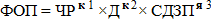 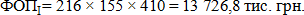 ІІ етап. Розрахунок умовних величин результативного показникашляхом поступової заміни факторів:визначаємо вплив окремих факторів на зміну величини результативного показника шляхом поступової заміни базисної величини кожного факторного показника в обсязі результативного показника (у нашому прикладі – це показники І півріччя) на фактичну величину в звітному періоді (ІІ півріччя).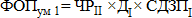 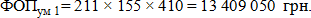 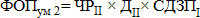 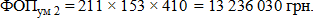 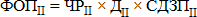 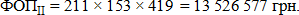 ІІІ етап. Вимірювання впливу зміни кожного фактора на зміну результативного показника:визначаємо вплив факторів на результативний показник шляхом порівняння результативної величини показника до та після зміни рівня того чи іншого фактору, що дає можливість елімінувати вплив всіх факторів, окрім одного, і визначити вплив останнього на приріст результативного показника.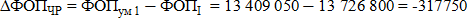 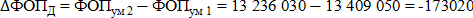 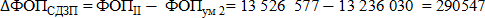 ІV етап. Баланс відхилень:загальний приріст результативного показника повинен дорівнювати алгебраїчній сумі впливу факторів.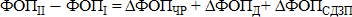 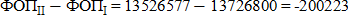 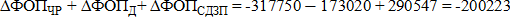 Висновки. Проаналізувавши вплив факторів на результативний показник – фонд оплати праці, встановлено, що у другому півріччі в порівнянні з першим він зменшився на 200 223 грн., що свідчить про зменшення обсягу витрат і може призвести до збільшення величини оподатковуваного прибутку. На зміну фонду оплати праці насамперед вплинули наступні фактори:за рахунок скорочення чисельності робітників на 5 чоловік фонд оплати праці зменшився на 317 750 грн.;за рахунок зменшення кількості відпрацьованих днів одним робітником на 2 дні фонд оплати праці зменшився на 173 020 грн.;збільшення	середньоденної	заробітної	плати	одного	робітника	на	9 грн. спричинило зростання фонду оплати праці на 290 547 грн.Найбільший вплив на зменшення розміру фонду оплати праці мало скорочення чисельності робітників, що, в свою чергу, могло бути спричинене скороченням персоналу через згортання масштабів діяльності підприємства або зростанням рівня плинності кадрів через незадовільні умови праці.Спосіб абсолютних різницьІ етап.Див. спосіб ланцюгових підстановокІІ-ІІІ етап. Визначення абсолютних відхилень факторів та вимірювання впливу зміни кожного фактора на зміну результативного показника:визначаємо вплив факторів на зміну результативного показника шляхом поступової заміни фактора, що змінюється, на його абсолютне відхилення (тобто шляхом множення абсолютного приросту досліджуваного фактора на базисну величину факторів, що знаходяться у моделі праворуч від нього, та на фактичну величину факторів, що знаходяться ліворуч від нього):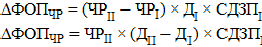 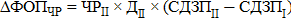 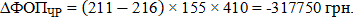 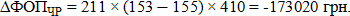 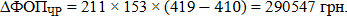 ІV етап. Баланс відхилень. Див. спосіб ланцюгових підстановок.Спосіб відносних різницьІ етап. Див. спосіб ланцюгових підстановок.ІІ етап. Визначення відносних відхилень факторів: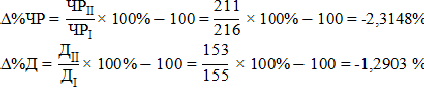 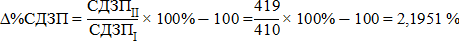 ІІІ етап. Вимірювання впливу зміни кожного фактора на зміну результативного показника: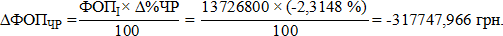 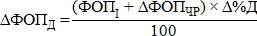 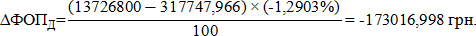 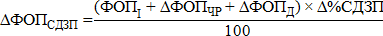 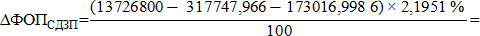 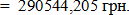 ІV етап. Баланс відхилень:-317747,966 – 173016,998+290544,205 = -200220,759 грн.-200220,759 грн. ≠ -200223 грн.Зазначена розбіжність по балансу відхилень пов’язана з відхиленнями (заокругленнями), що виникають при розрахунку відносних відхилень показників- факторів.ПоказникиОдин.вим.ІпівріччяІІпівріччяЧисельність робітників (ЧР)чол.216211Кількість відпрацьованих днів одним робітником (Д)дні155153Середньоденна заробітна плата (СДЗП)грн.410419